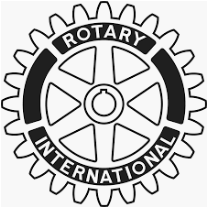 ROTARY INTERNATIONAL DISTRICT 9810 SUBMISSION FOR DISTRICT 9810 AWARDSForm Submitted by:	_______________________________Please print name and contact telephone numberPlease forward submission to:District Secretary judith.eadon@bigpond.comClub NameName of AwardProject DescriptionProject Timing – Initial Preparation / DiscussionPeriod Required to Implement ProjectClub Members InvolvementFunding Received or Required & From WhereWhat is the purpose of Project – What objectives are being achieved with it?Local Community InvolvementSpecial Comments(Please attach any supporting documents, photos etc as appendices)Who is the Key Club Contact for Project